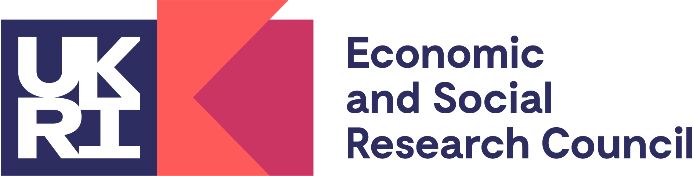 ESRC Postdoctoral Fellowships Expression of InterestFormOrganisation where the Fellowship will be held (mandatory)Project title (mandatory) [up to 150 characters including spaces]Start date and duration (mandatory)Fellowships should last for 12 months full-time, or up to two years part-time.Proposed start date If not 1 October 2024, please explain the reason for the request of an alternate start.Duration of the grant (months) Applicant (mandatory)Date of PhD submission (mandatory)Date of viva voce (mandatory)Summary (mandatory)Describe the proposed research in simple terms in a way that could be publicised to a general audience (up to 4000 characters including spaces).Applicants should summarise the aims of the fellowship. It should be written in a style that is accessible to a variety of readers, including the general public. In the event of a successful award, the ESRC may publicise the summary to a general audience. The following attachments are mandatory for the Expression of Interest Stage and must be included with this application form in order to be considered:Case for support (maximum six sides of A4, font size 11)CV (maximum two sides of A4, font size 11)Please refer to the call specification for more details on what is required within each of these attachments. This form, along with all required attachments must be submitted to the department to which you are applying by 20 March 2024.Please submit the Equal Opportunities Form as a separate file.For convenience, the guidance for the Case for Support and CV from the ESRC Guidelines are below.1. Case for Support (maximum six sides of A4, font size 11) This must be structured to include the following headings: Abstract/ summary of progress Applicants should provide either a summary or abstract of their in-progress or completed thesis. This should be no more than one page and should include its main claims to originality and excellence, methodology used and significant findings. Impacts of your research It is vital that the economic and social impact of all projects funded by the ESRC is maximised. This section should describe the impacts your research has had or that you expect it to have. Explain what steps you will take to provide opportunities for users to benefit from your research and to ensure that your research has maximum societal impact. Impacts include the impact of completed research and any planned further limited research, the dissemination of its results and the building up of a publication track record, the development of the research field and the behaviour or understanding of users and policy-makers. We are also interested in the impact the applicant's training to date has had on their skills development and on their prospects for a successful academic career. Research-related achievements This section requires a well-structured summary of 'where you are now' in your training and personal development. This will help reviewers decide whether an applicant is at a stage in their career development where a fellowship will have an important and lasting impact on their ability to work as a professional researcher. Planned programme of activities This section should detail your planned programme of activities and the key milestones for these activities. Please note that the programme of activities should be tailored to support your longer term career aspirations, whether you are aiming for a career in academia or a research career in the broader economy.If you are applying to hold a your fellowship part-time alongside existing permanent part-time employment (provided this was also the case for your PhD studies), then this should be clearly stated and explained.The focus of the programme of activities is for fellows to consolidate their PhD. Fellows should not undertake major new research during a grant. However, limited additional research (up to 25% of the programme of work) directly linked to the PhD can be undertaken. In this case, the time commitment for new research should be clearly shown in the Work Plan (not required at this Expression of Interest stage).The fellowship does not have to be directly building on the work of the PhD; however, it does need to follow on or be related to it.The programme of activities should provide the fellows with time to maximise the impact of their PhD, which could include communicating the research findings arising from their doctoral work, building international networks to develop impact and further research, collaborating with users, learning the skills of writing for publication, and further improving their research and related skills.We recognise that during the grant period a limited amount of teaching could be beneficial to the professional development of the fellow. Grant holders will therefore be permitted to put aside a maximum of six hours per week (pro rata) to teaching including preparation time.2. CV (maximum two sides of A4, font size 11) The CV must show the date the PhD viva voce was passed, or the scheduled date for the viva voce, brief details of education to date, any awards received for work or training, previous employment history, and any conference papers or publications.Pathway (please refer to https://www.granduniondtp.ac.uk/pathways)UniversityDepartment/Academic Unit (must be one of the host units listed for the pathway, see link above)NameEmailCurrent OrganisationDivision or DepartmentExpected or actual PhD submission dateExpected or actual date of the viva voce